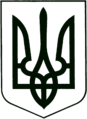 УКРАЇНА
МОГИЛІВ-ПОДІЛЬСЬКА МІСЬКА РАДА
ВІННИЦЬКОЇ ОБЛАСТІВИКОНАВЧИЙ КОМІТЕТ                                                           РІШЕННЯ №50Від 24.02.2022р.                                              м. Могилів-ПодільськийПро надання дозволу на виготовлення проектно-кошторисної документації на встановлення індивідуального опаленняКеруючись ст.ст.30, 59 Закону України «Про місцеве самоврядування в Україні», статтею 319 Цивільного кодексу України, Законом України «Про житлово-комунальні послуги», ч.1 ст.24 Закону України «Про теплопостачання», враховуючи рішення міжвідомчої комісії виконавчого комітету Могилів-Подільської міської ради з розгляду питань пов’язаних з надання дозволів на влаштування індивідуального опалення від 17.02.2022р. №____, -виконком міської ради ВИРІШИВ:1. Надати дозвіл на виготовлення проектно-кошторисної документації на         встановлення індивідуального опалення:2. Гр. ______________.:2.1. До початку проектних робіт отримати технічні умови на проектування (Державна служба надзвичайних ситуацій, Газорозподільне підприємство та інші зацікавленні служби);2.2. Замовити проектно-кошторисну документацію на встановлення індивідуального опалення в квартирі у суб’єкта господарювання, який відповідно до законодавства має право виконувати такі роботи;2.3. Укласти угоду із суб’єктом господарювання, який відповідно до законодавства має право здійснювати монтаж газового (електричного) обладнання, відповідно проекту та вимог ДБН;2.4. Заборонити проводити самостійно установку, перестановку, ремонт, заміну газових приладів.3. Контроль за виконанням даного рішення покласти на першого заступника  міського голови Безмещука П.О..                   Міський голова                                                     Геннадій ГЛУХМАНЮК____________________вул. ____буд.___кв.___